Job Hazard Analysis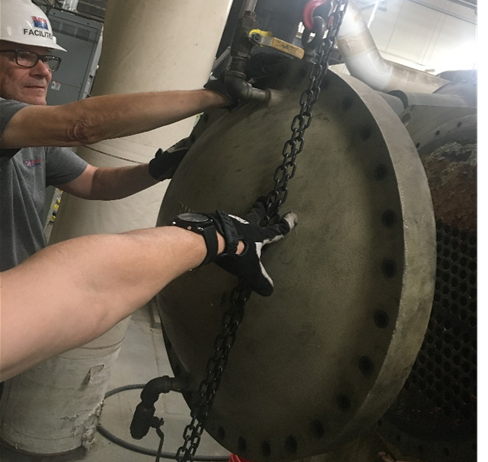 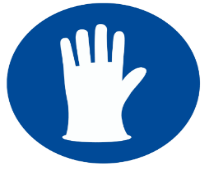 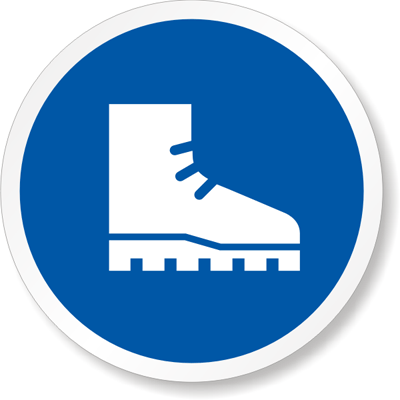 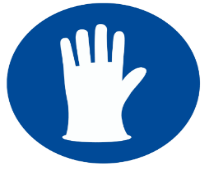 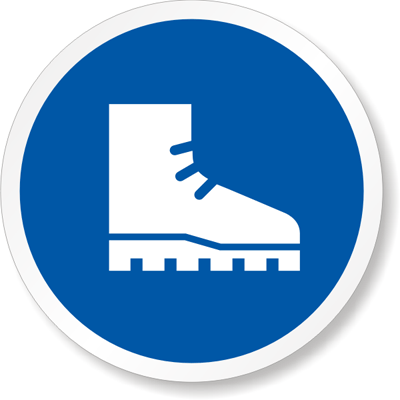 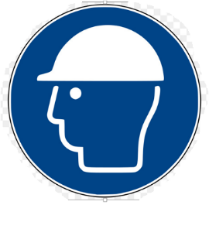 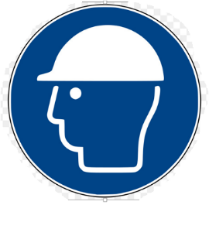 Trainings Required*/Recommended:Equipment/Tools/Chemicals Required for the Job:  Additional Information:This is a two person task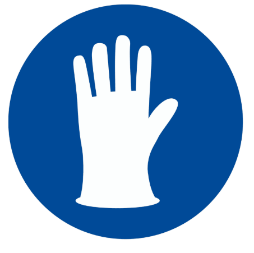 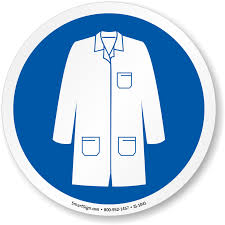 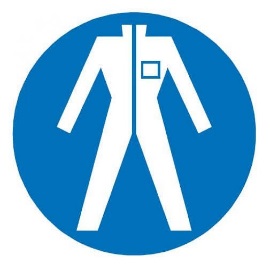 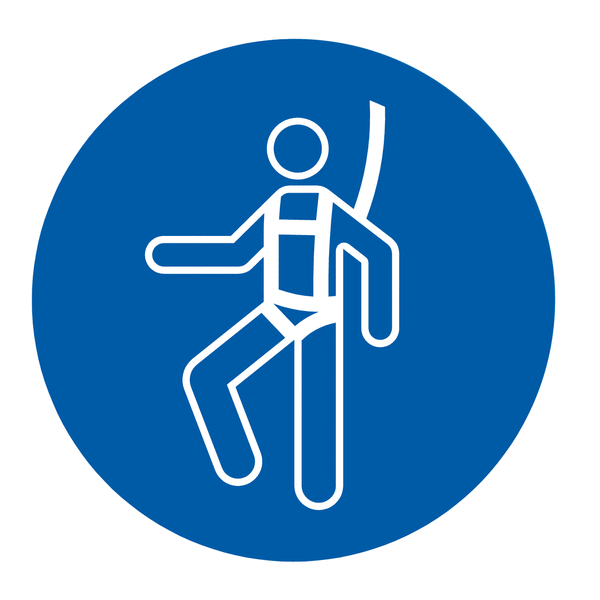 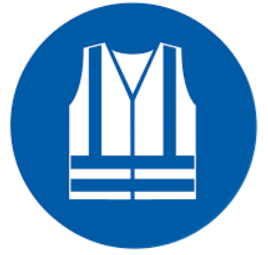 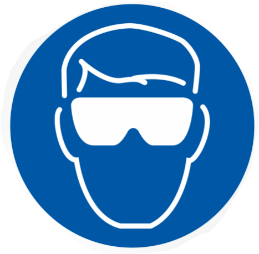 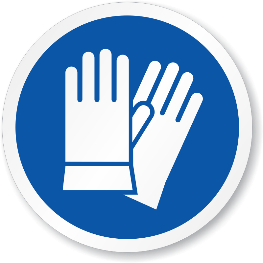 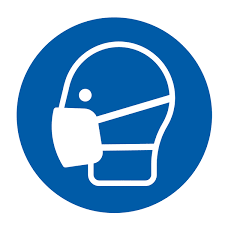 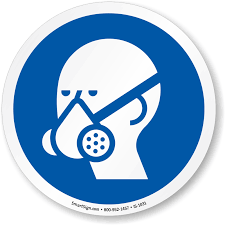 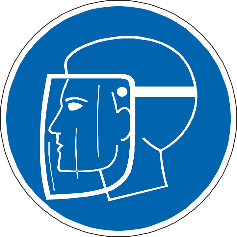 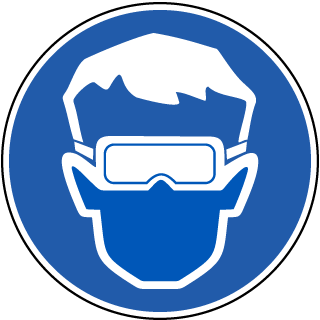 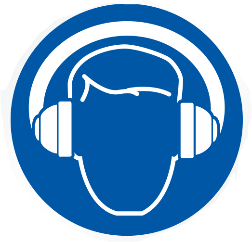 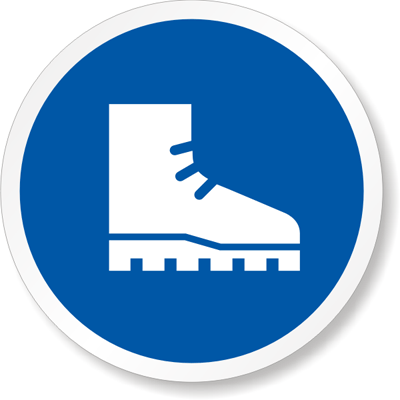 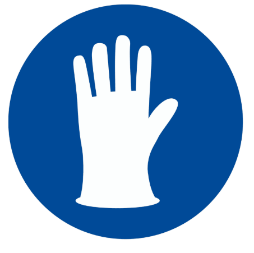 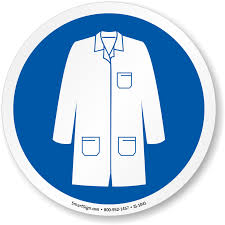 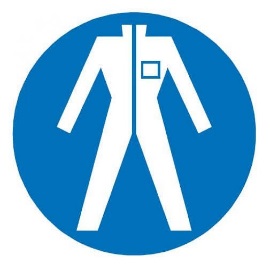 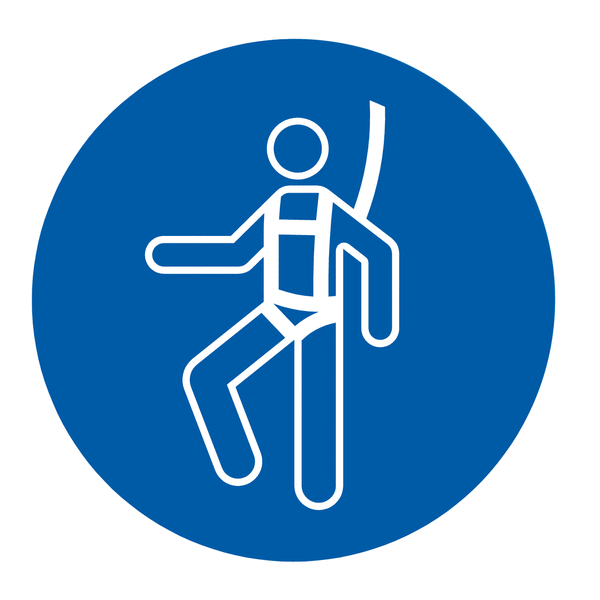 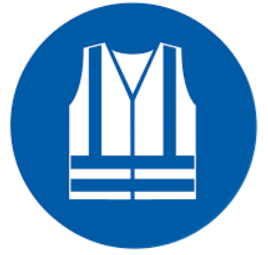 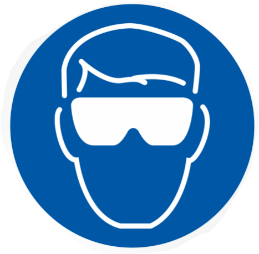 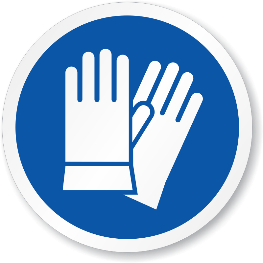 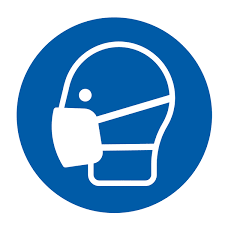 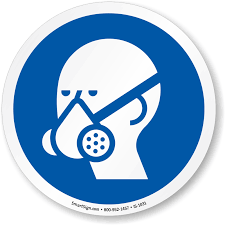 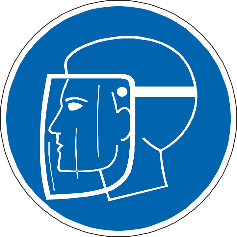 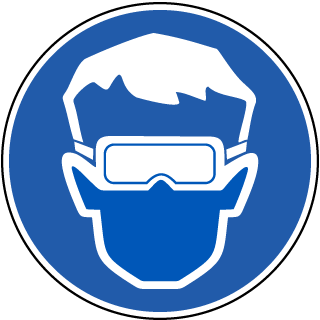 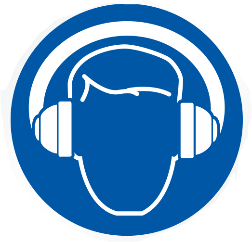 Task/Equipment:Department:Analyzed By:Date:Tasks/StepsHazards PresentSafety Measures and Controls